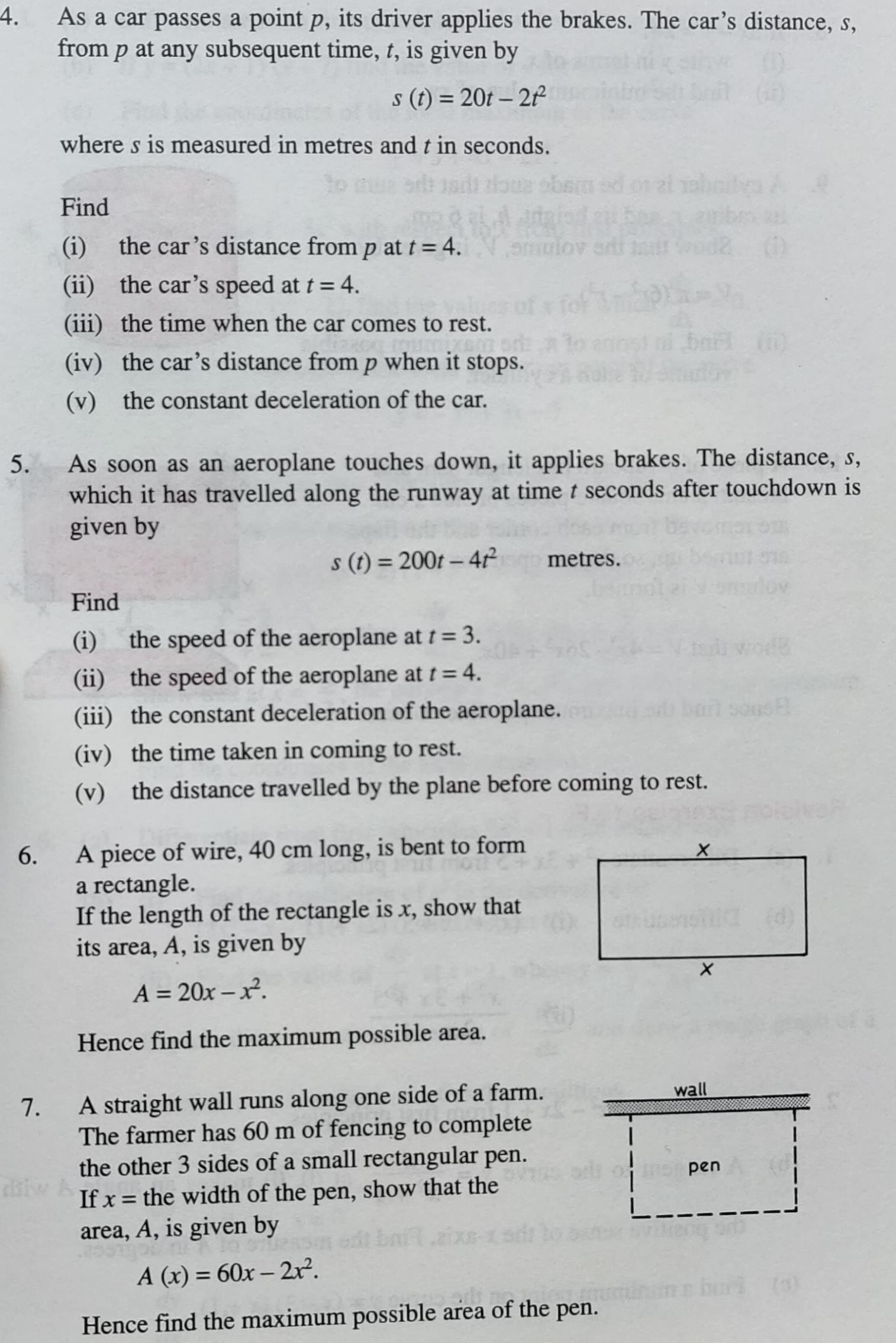 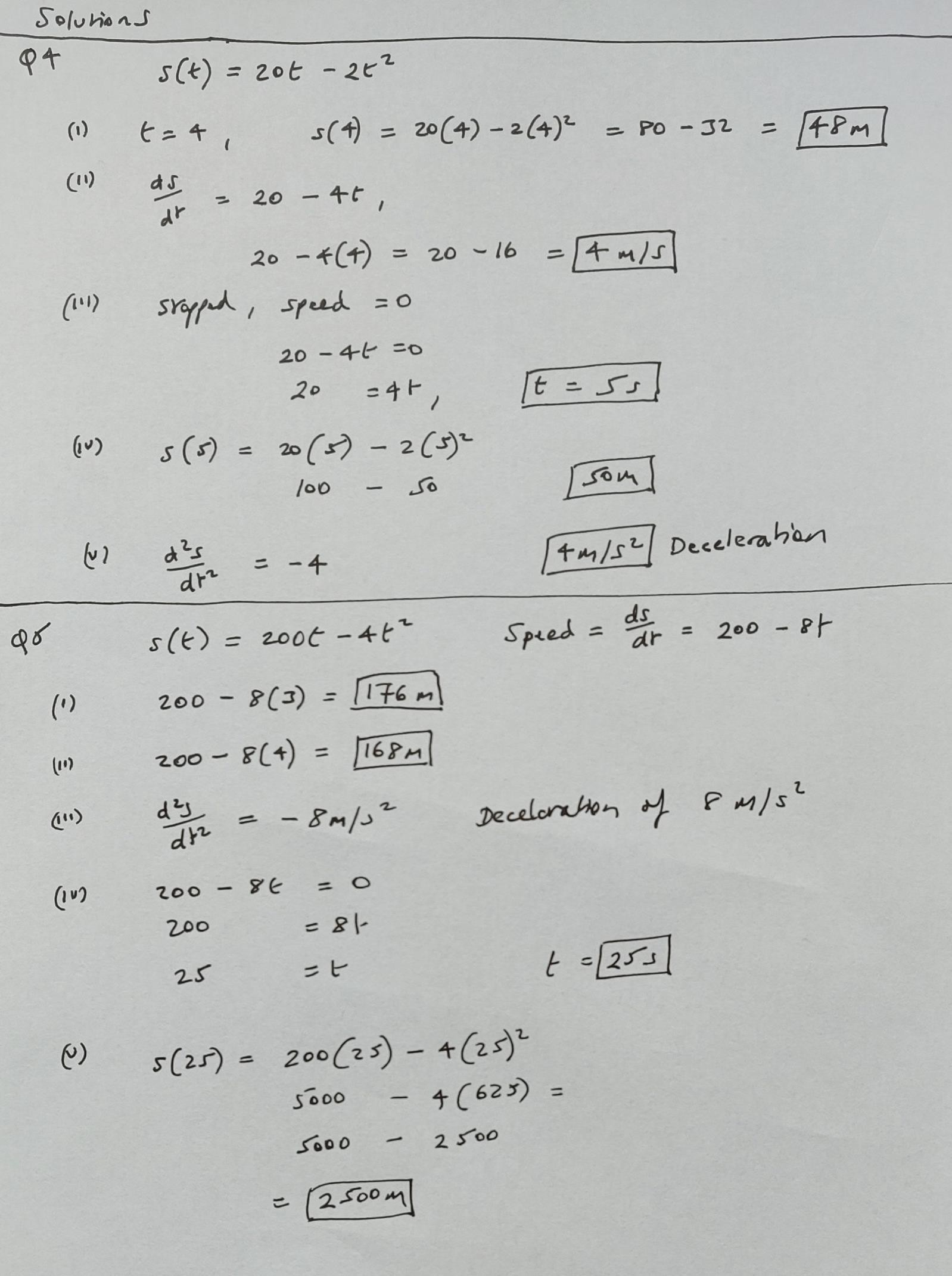 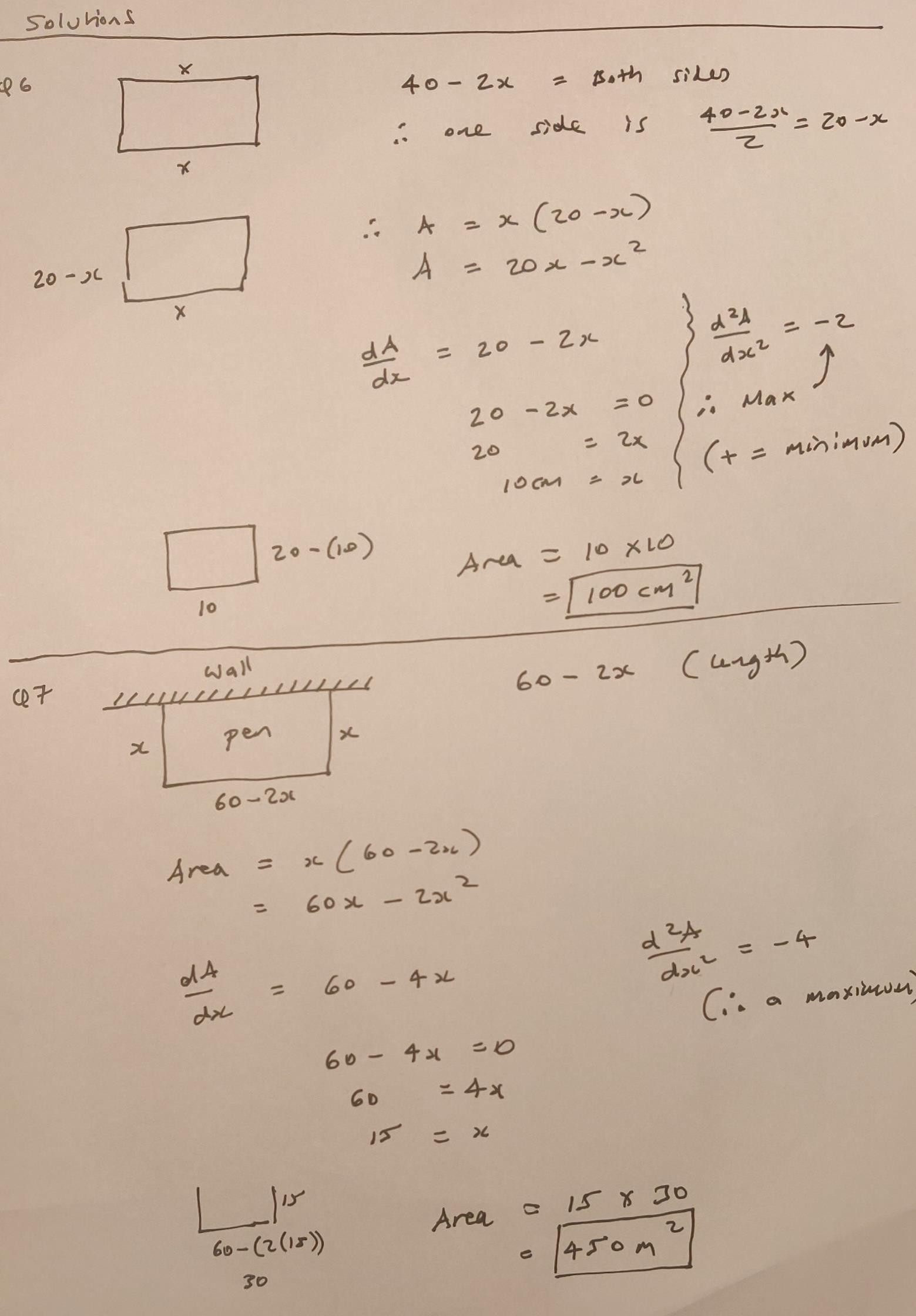 Applications of Differentiation – Turning PointsFind the local maximum and minimum turning points for the following functionAssorted Exercises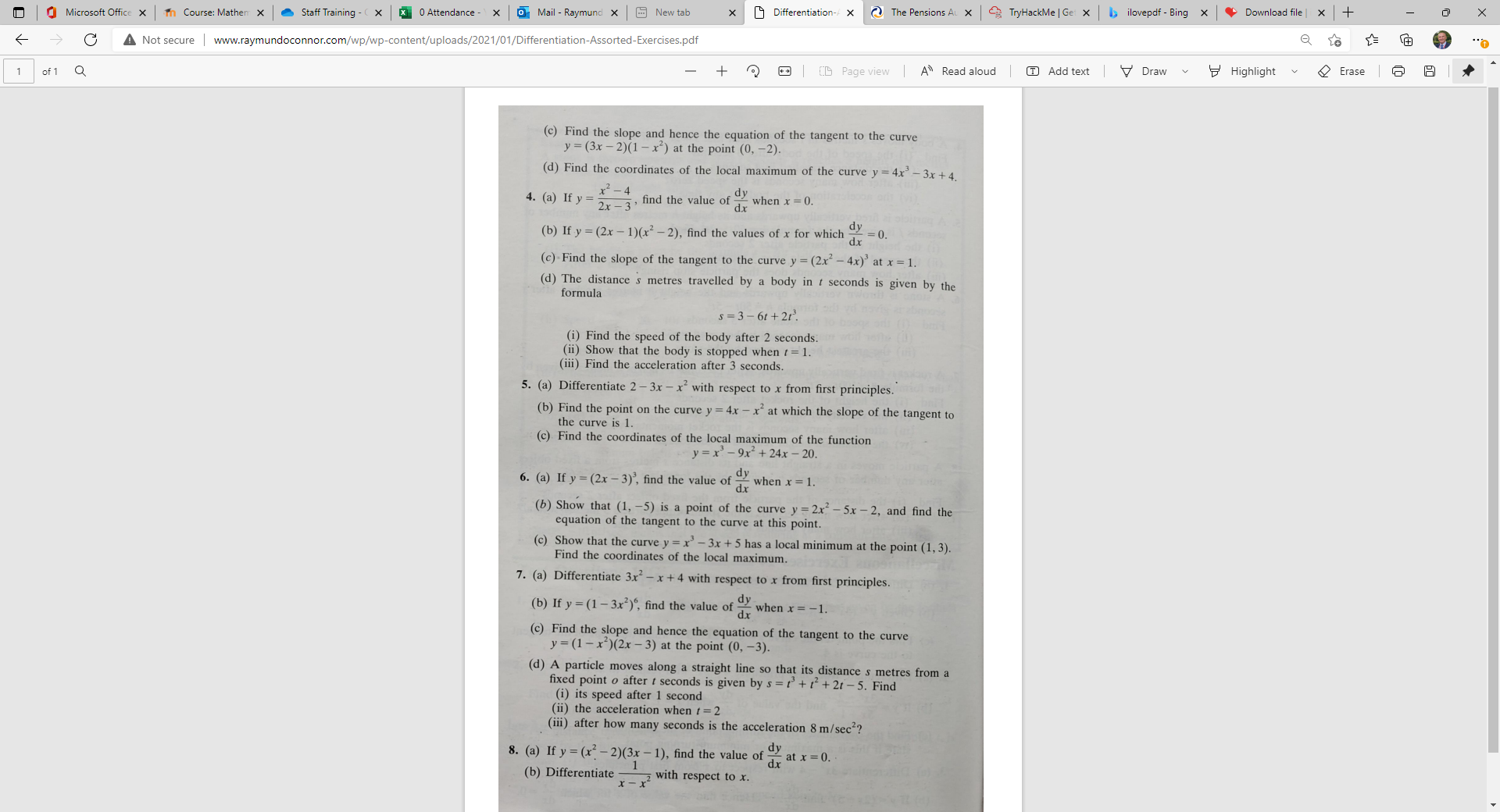 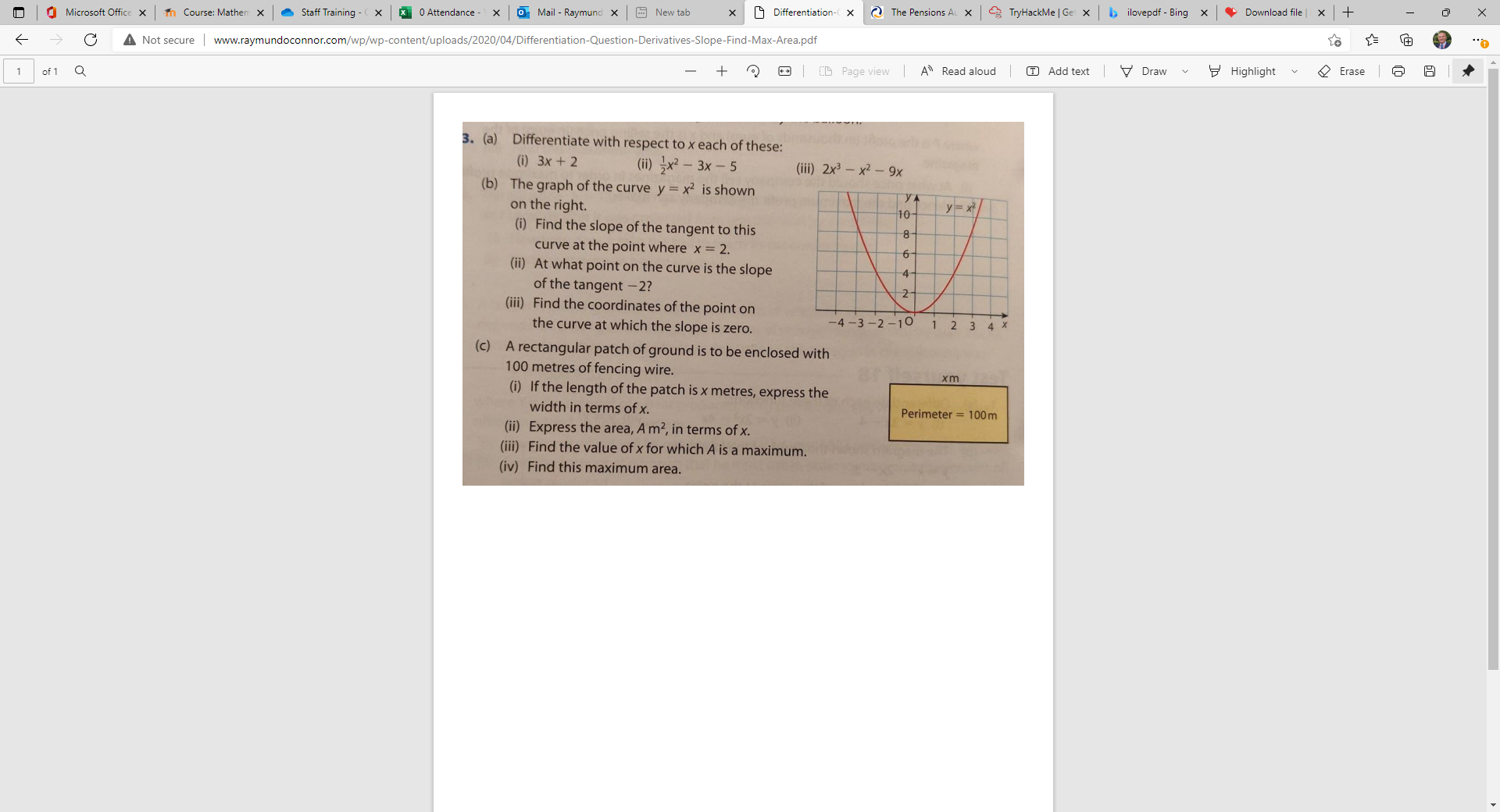 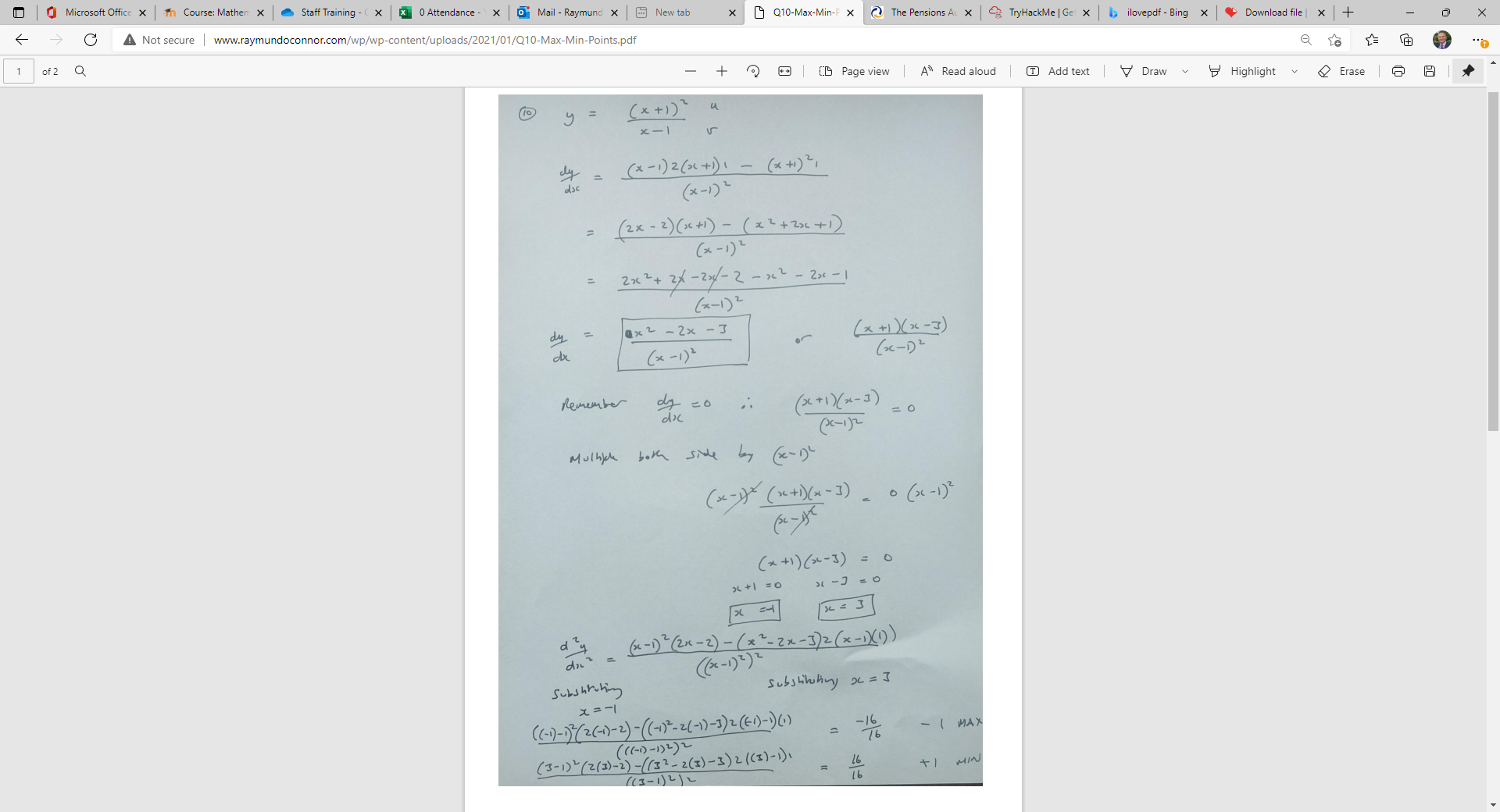 To find the exact x and y coordinates find f(-1) and f(3). This will provide the y values hence you have the local maximum and local minimum points. Maximum is (-1, 0 ) and minimum is (3, -8)Calculus – Differentiation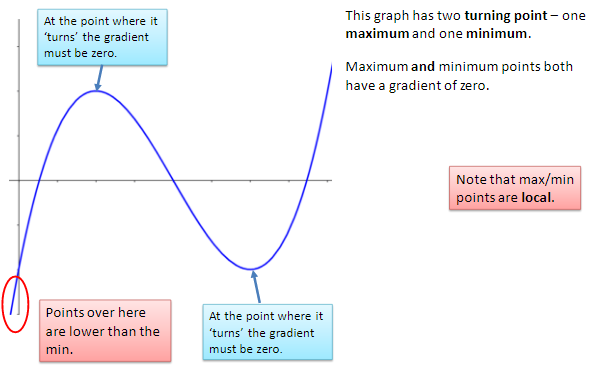 Maximum, Minimum Points of InflectionThe value f '(x) is the gradient at any point but often we want to 
find the Turning or Stationary Point (Maximum and Minimum 
points) or Point of InflectionThese happen where the gradient is zero,  f '(x) = 0.f ''(x)  is negative   the function is maximum turning pointf ''(x) is zero            the function may be a point of inflection   f ''(x) is positive      the function is minimum turning pointExample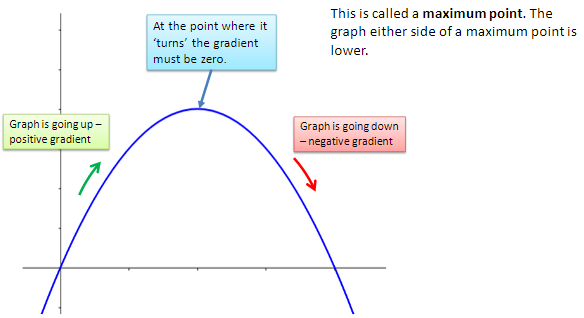 Find the maximum and minimum points of Differentiate twice as followsTurning points at  therefore 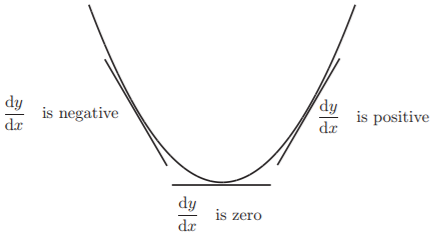 Substituting x values into the function f(x)Determining which is max/min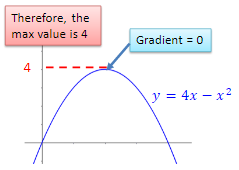 		(Maximum) 		(Minimum)Maximum and minimum points Maximum turning point = Minimum turning point = ExerciseFind the turning points of the following and determine the maximum or minimum The diagram shows a rectangular enclosure with a wall forming one side. A rope 20m long is used to form the remaining 3 sides. The width of the enclosure is x metres. Find the maximum length of x which gives the maximum area.  Hence find the maximum area. You can call the length of the enclosure y.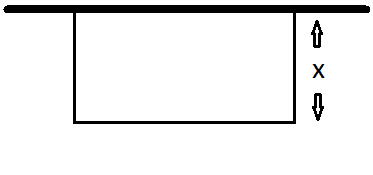 Solution to 2 on following page(s)More exercises (answer on next page)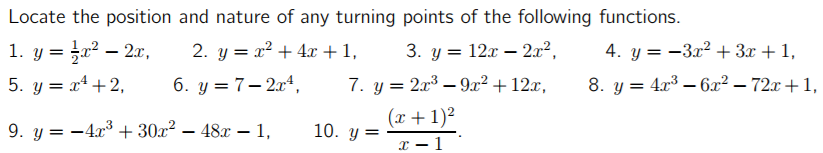 Solution to 2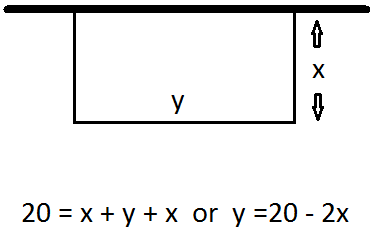 Area 	Area 			This is the equation for graph of area against widthMaximum or minimum area occurs where  Maximum AreaArea in metre2Answers to exercises on previous page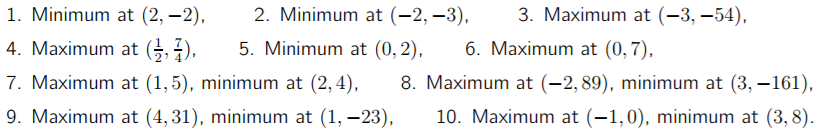 Applied Maximum and Minimum ProblemsThe process of finding maximum or minimum values is called optimisation. We are trying to do things like maximise the profit in a company, or minimise the costs, or find the least amount of material to make a particular object.These are very important in the world of industry.Example 1The daily profit, P, of an oil refinery is given by
where x is the number of barrels of oil refined. How many barrels will give maximum profit and what is the maximum profit?Solution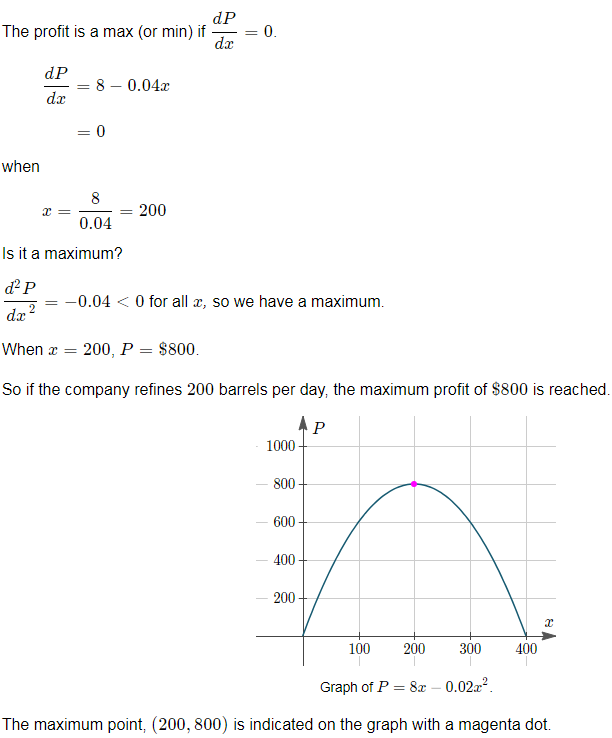 Example 2A rectangular storage area is to be constructed along the side of a tall building. A security fence is required along the remaining 3 sides of the area. What is the maximum area that can be enclosed with 800 m of fencing?Solution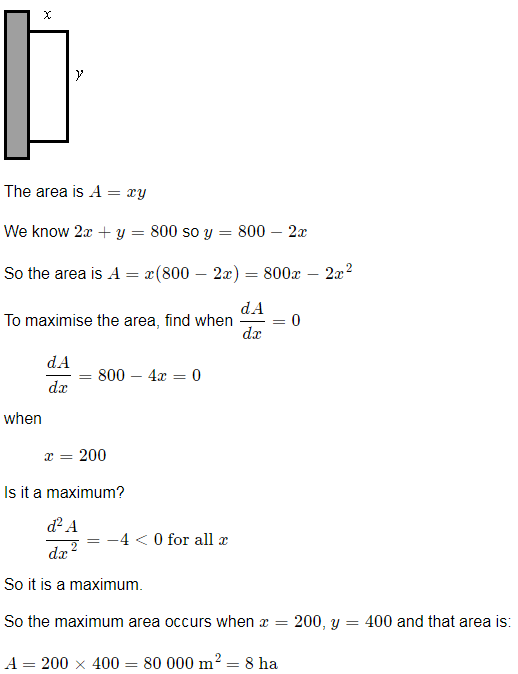 Example 3A box with a square base has no top. If 64 cm2 of material is used, what is the maximum possible volume for the box?Solution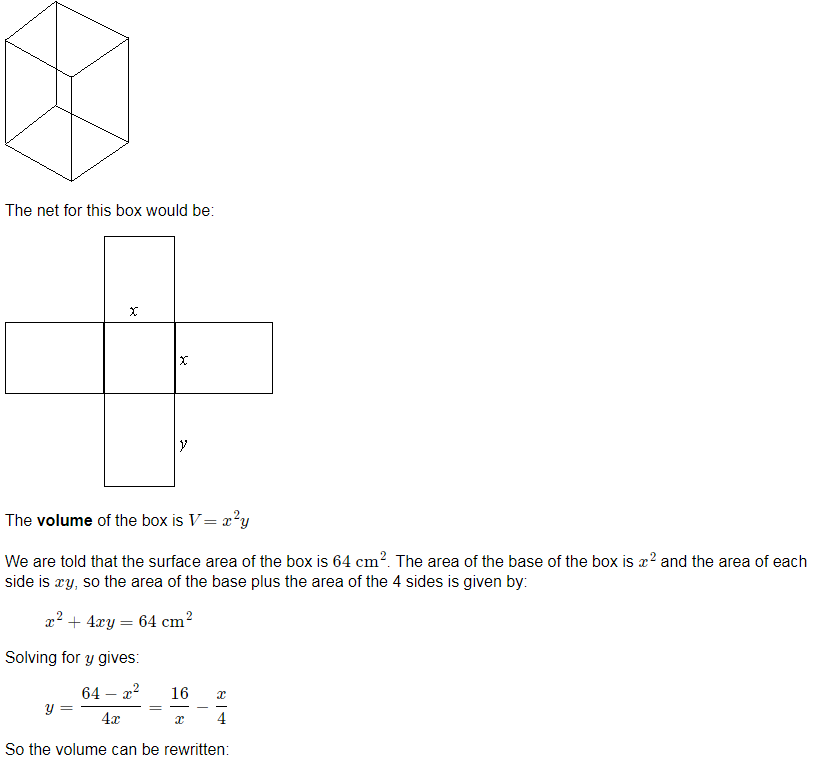 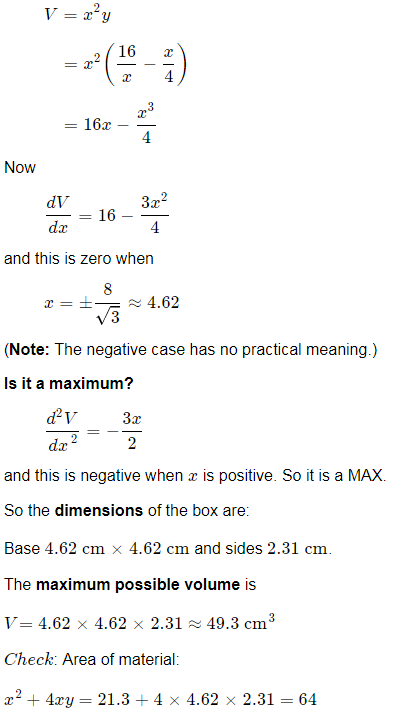 